Eunice Reulas NA September 2022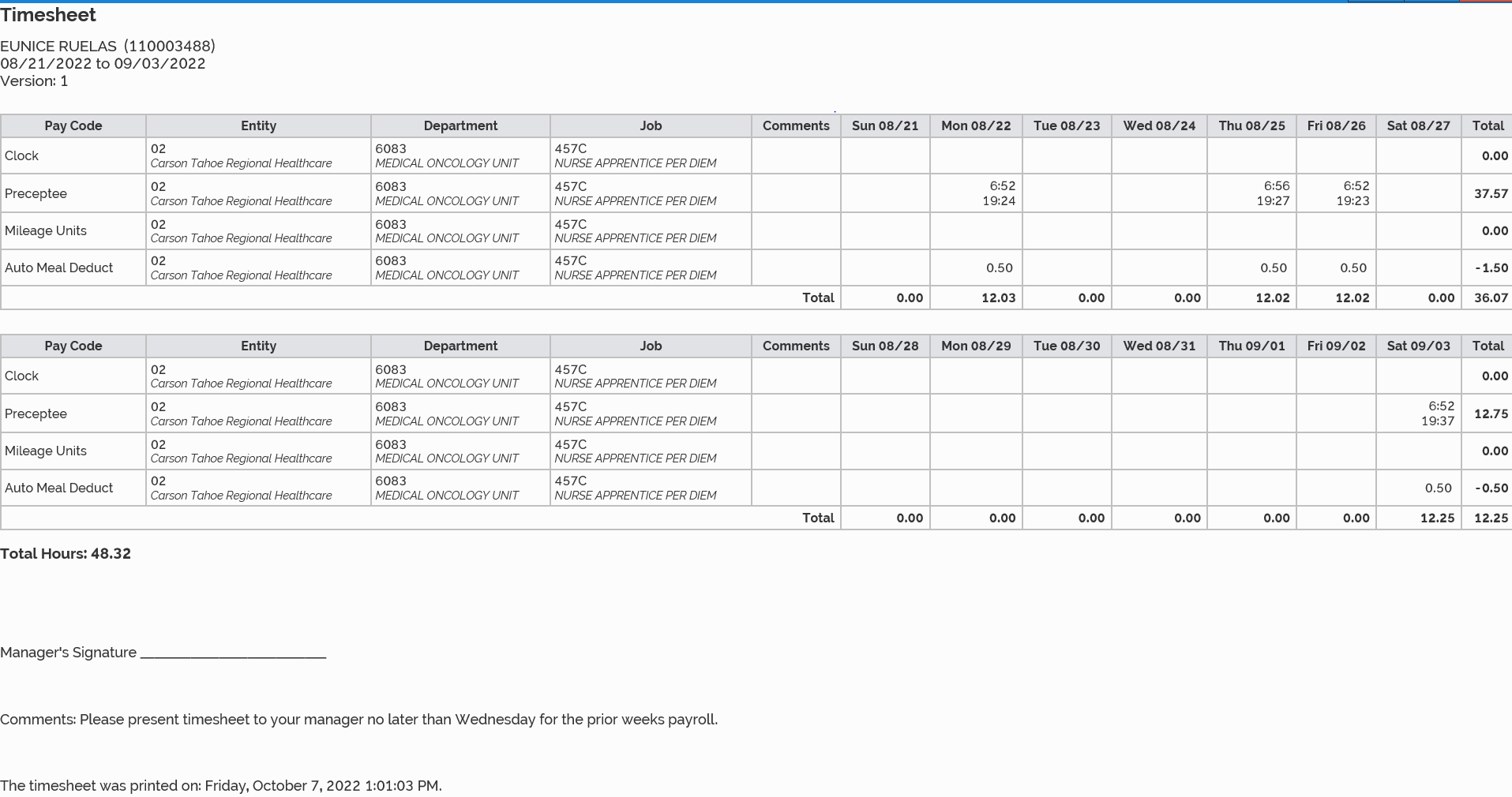 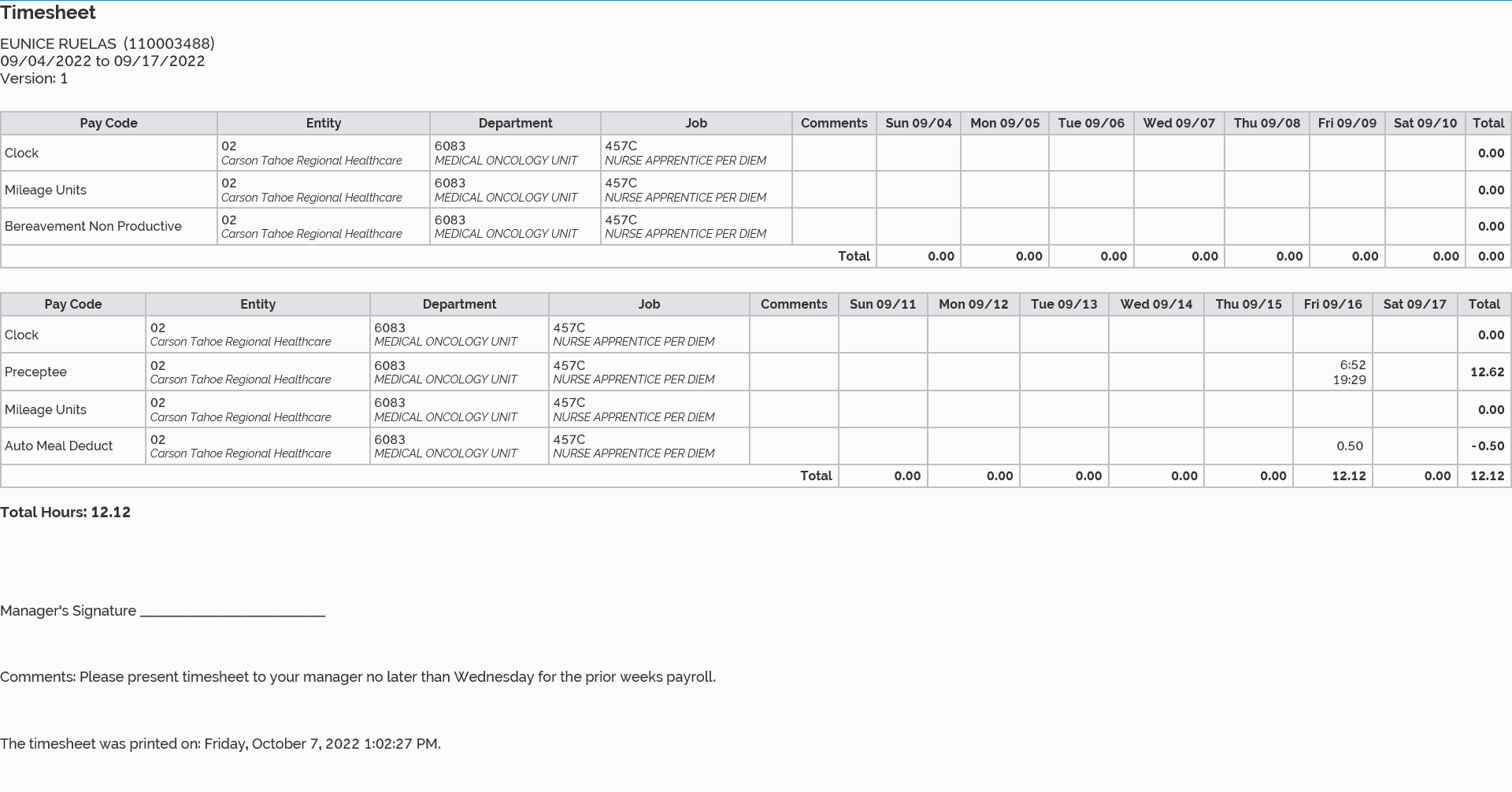 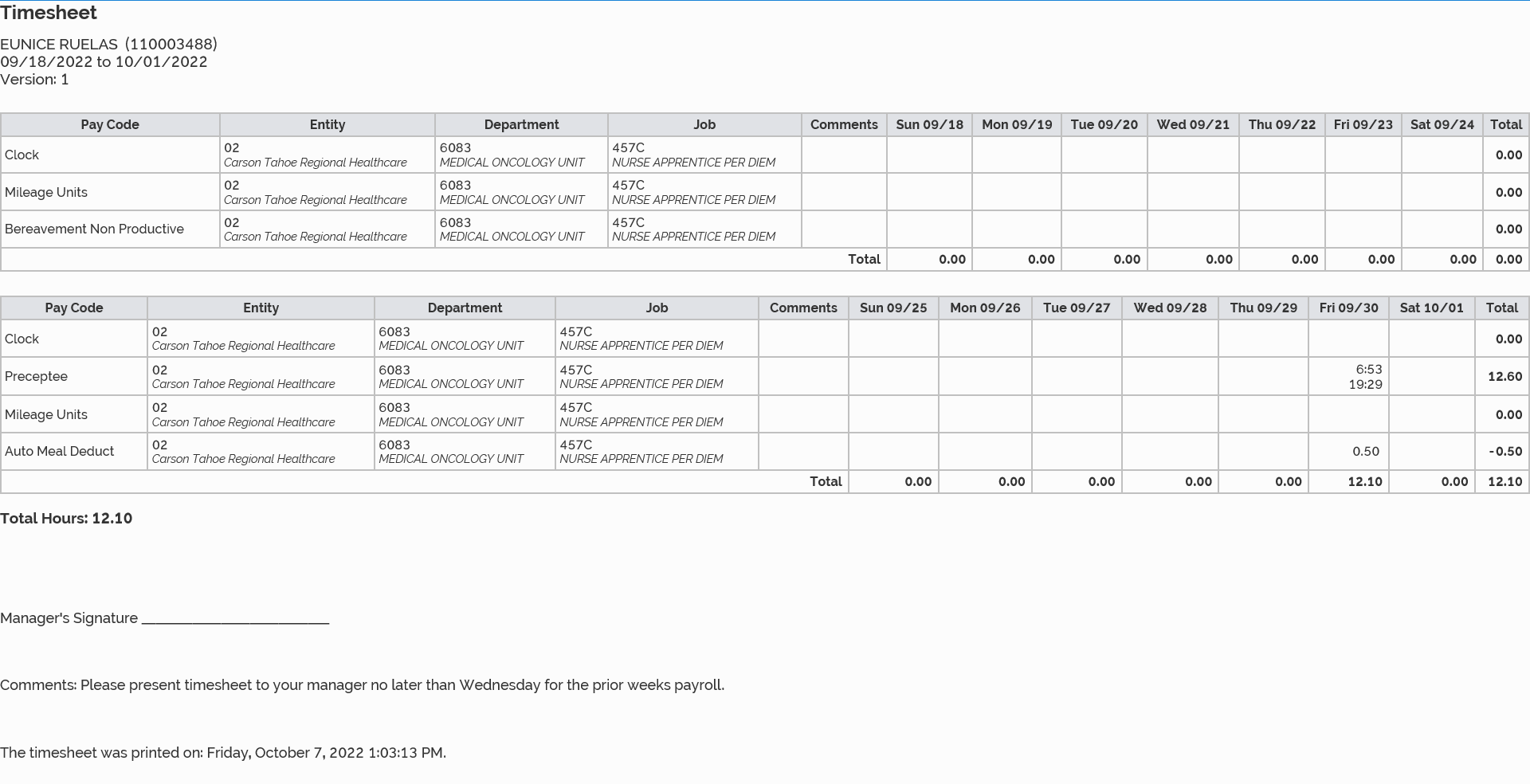 